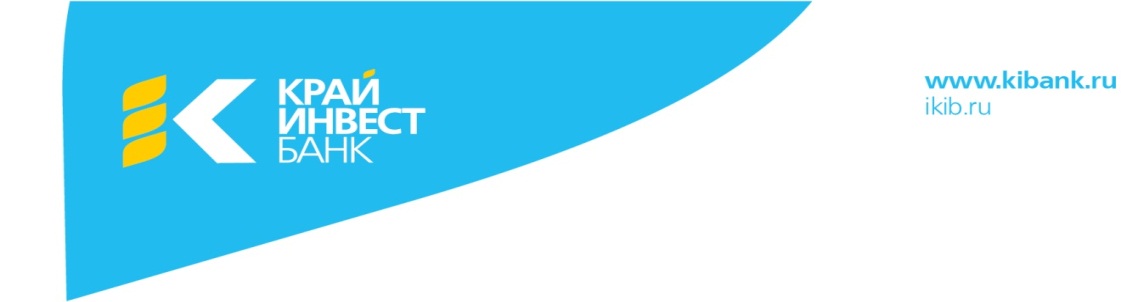 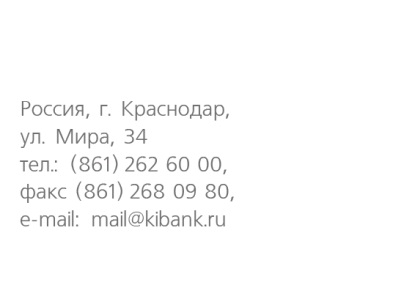 З А Я В Л Е Н И Е - А Н К Е Т АНА ПОЛУЧЕНИЕ кредита*                                         (действительна в течение 15 дней с момента подписания)1. ЗАПРАШИВАЕМЫЙ КРЕДИТ(заполняется Заемщиком)2. ОБЩИЕ СВЕДЕНИЯФамилия ___________________ Имя ________________________ Отчество ____________________Дата рождения: __|__| |__|__| |__|__|__|__| г.	Возраст (число полных лет): |__|__| Место рождения: ___________________________________________________________________        Индекс |__|__|__|__|__|__|	Населенный пункт |__|__|__|____|__|__|__|__|__|__|__|__|__|__|__|__|__|__|__|Улица |____|__|__|__|__|__|__|__|__|__|__|	__|__|__|	дом |__|__||__| корпус |__|__|   квартира |__|__|Индекс |__|__|__|__|__|__|	Населенный пункт |__|__|__|____|__|__|__|__|__|__|__|__|__|__|__|__|__|__|__|Улица |__|__|__|____|__|__|__|__|__|__|__|__|__|__|	                    дом |__|__||__| корпус |__|__|   квартира |__|__|Дата окончания регистрации __|__| |__|__| |__|__|__|__| г.Индекс |__|__|__|__|__|__|	Населенный пункт |__|__|__|____|__|__|__|__|__|__|__|__|__|__|__|__|__|__|__|Улица |__|__|__|____|__|__|__|__|__|__|__|__|__|__|	                    дом |__|__||__| корпус |__|__|   квартира |__|__|3. СВЕДЕНИЯ О ТРУДОУСТРОЙСТВЕМесто работы (полностью) _____________________________________________________________ИНН Работодателя ____________________________________________________________________Адрес места работы:Индекс |__|__|__|__|__|__|	Населенный пункт _____________________________________________Улица _______________________________________дом |__|__|__|	корпус |__|__|__|офис |__|__|__|Дата начала работы на этом месте |__|__|__|__|__|__|Стаж работы на этом месте |__|__|__|__|__|__| лет	  Общий трудовой стаж |__|__|__|__|__|__|__| летЗанимаемая должность _________________________________________________________________Сфера деятельности работодателя:Другое место работы (совместительство) _______________________________________________________________ __________________________________________________________________________________________________(необходимо указать место, занимаемую должность, вид деятельности работодателя)4. СВЕДЕНИЯ О НАЛИЧИИ ИМУЩЕСТВА (собственности)5. ДОЛГОВЫЕ ОБЯЗАТЕЛЬСТВА(по кредитам, предоставленным ПАО «Крайинвестбанк» и поручительствам, оформленным в обеспечение кредитов ПАО «Крайинвестбанк», данный раздел не заполняется)6. ДОПОЛНИТЕЛЬНЫЕ СВЕДЕНИЯ7. СОГЛАСИЕ НА ОБРАБОТКУ ПЕРСОНАЛЬНЫХ ДАННЫХВ соответствии с Федеральным законом № 152 от 27.07.2006 «О персональных данных» настоящим я выражаю свое согласие Открытому акционерному обществу «Краснодарский краевой инвестиционный банк» (далее - Банк), юридический адрес: 350063, г. Краснодар, ул. Мира, 34, на обработку любой информации, относящейся ко мне, полученной как от меня, так и от третьих лиц, в том числе, указанной в настоящем Заявлении-анкете, как с использованием средств автоматизации, так и без использования таких средств, то есть совершение следующих действий: сбор, систематизацию, накопление, хранение, уточнение (обновление, изменение), использование, блокирование, обезличивание, уничтожение, а также право на передачу (предоставление, доступ) третьим лицам моих персональных данных, в том числе, но не исключительно: фамилии, имени, отчества, данных и реквизитов документа, удостоверяющего личность, гражданство, дату и место рождения, адрес регистрации, фактический адрес, номера контактных телефонов, семейное, социальное, имущественное положение (в том числе данные об имуществе), образование, сведения о трудоустройстве (в том числе месте работы, занимаемой должности), доходы, расходы.Передача персональных данных третьим лицам может быть произведена Банком в связи с проверкой Банком сведений, содержащихся в Заявлении-анкете, кроме того выражаю свое согласие с предоставлением персональных данных третьим лицам, а именно контрагентам Банка, с которыми у Банка заключены договоры на предоставление услуг по осуществлению информационной рассылки посредством мобильной подвижной связи с помощью SMS-уведомлений, с условием обеспечения конфиденциальности передаваемых сведений.Мне известно, что в соответствии с Федеральным законом № 152 от 27.07.2006 «О персональных данных», мои персональные данные будут обрабатываться Банком без моего согласия в целях заключения кредитного и/или обеспечительных договоров, в том числе проверки достоверности моих персональных данных, содержащихся в Заявлении-анкете, а также в целях исполнения договорных обязательств. Выражаю свое согласие с обработкой моих персональных данных в целях продвижения Банком на рынке банковских продуктов и услуг и информирования меня об этих продуктах и услугах, в том числе посредством использования телефонной, подвижной радиотелефонной связи, включая направление Банком SMS-сообщений; проведения мероприятий по повышению качества обслуживания клиентов:  	Да		Нет.Мне известно, что в случае отзыва Согласия Банк вправе  продолжить обработку персональных данных клиента без его согласия, в случаях, установленных Федеральным законом № 152 от 27.07.2006 «О персональных данных», в частности, когда обработка персональных данных необходима:- для исполнения договора, стороной которого или поручителем по которому я являюсь, в том числе в случае реализации Банком своего права на уступку прав (требований) по такому договору;- если такая обработка является обязанностью Банка, установленной законодательством Российской Федерации.Поручаю Банку обработку персональных данных  (фамилия, имя, отчество, дата рождения) моих ближайших родственников (супруг, супруга, сын, дочь), с их согласия, подтверждая наличие такого(их) согласия(ий) указанных лиц, с целью заключения и исполнения договора, заключаемого между мною и Банком.Подтверждаю, что согласие моих ближайших родственников (супруга, супруги, сына, дочери) действует в течение двух лет с момента подписания настоящего Заявления-анкеты, а если договор между мной и Банком будет заключен - в течение всего срока действия договорных обязательств и в течение пяти лет после исполнения договорных обязательств перед Банком. Согласие на обработку персональных данных предоставляется с момента подписания настоящего Заявления-анкеты  и действительно в течение двух лет с момента подписания настоящего Заявления-анкеты, а если договор между мной и Банком будет заключен - в течение срока действия договорных обязательств и в течение пяти лет после исполнения договорных обязательств перед Банком. Согласие может быть отозвано мной путем письменного уведомления об этом Банка.8. ИНЫЕ СОГЛАСИЯ И ПОДТВЕРЖДЕНИЯЯ выражаю свое согласие на мое фотографирование.Я  являюсь/  не являюсь публичным должностным лицом1, а также  являюсь/  не являюсь их родственником и  вхожу/  не вхожу в ближайшее окружение вышеуказанных лиц. Понятия «Иностранное публичное должностное лицо», «Должностное лицо», как это указано ниже, мне понятны.Я подтверждаю, что при подаче в ПАО «Крайинвестбанк» документов на предоставление кредита мне разъяснено содержание статей 159 и 177 Уголовного кодекса Российской Федерации. Я уведомлен о том, что ПАО «Крайинвестбанк», действуя в качестве кредитора, в случаях, предусмотренных законодательством, может обратиться в соответствующие правоохранительные органы с заявлением о возбуждении в отношении меня уголовного дела. Подтверждаю, что все представленные мною в Банк документы и информация являются полными, достоверными и актуальнымиЯ уведомлен Банком, что если в течение одного года общий размер платежей по всем имеющимся у меня на дату обращения к Банку о предоставлении потребительского кредита обязательствам по кредитным договорам, договорам займа, включая платежи по предоставляемому потребительскому кредиту, будет превышать 50 процентов моего годового дохода, то для меня существует риск неисполнения обязательств по договору и - в этой связи - применения ко мне штрафных санкций.9. СТРАХОВАНИЕ ЖИЗНИ И ЗДОРОВЬЯ В ПОЛЬЗУ БАНКА(данный пункт заполняется Заемщиком в случае выбора Заемщикомдобровольного страхования жизни и здоровья)В целях снижения риска не возврата кредита и целях защиты моих финансовых интересов и финансовых интересов моих поручителей и наследников  на случай стечения тяжелых жизненных обстоятельств, вызванных причинением вреда жизни и здоровью в результате несчастного случая и/или болезни (заболевания), при наступлении которых погашение кредита перед Банком может быть произведено за меня страховой компанией, прошу:  Выбрать вариант страхования:Страховая защита страховых компаний-партнеров по Программе добровольного страхования жизни и здоровьяЯ ознакомлен (а) с Тарифами Банка и уведомлен (а), что плата за подключение к Программе коллективного добровольного страхования жизни и здоровья Заемщиков потребительских кредитов составляет __________________ рублей за весь срок кредитования/ за первый год кредитования1 публичные должностные лица (ПДЛ) включают в себя категории ИПДЛ, МПДЛ и РПДЛ.Иностранные публичные должностные лица - физические лица, на которые возложены (или были) важные государственные функции Иностранные публичные должностные лица - физические лица, на которые возложены (или были) важные государственные функции в иностранном государстве: главы государств или правительств, ведущие политики, министры, их заместители и помощники, высшие правительственные чиновники, члены Парламента, члены Верховных судов, конституционных судов и других высших судебных органов, на решение которых не подается апелляция, члены коллегий аудиторов и члены советов директоров «публичных центральных банков», послы, военные чиновники, члены административных, управленческих и надзорных подразделений государственных предприятий, руководители государственных предприятий, руководители государственных корпораций, влиятельные функционеры в национализированных областях промышленности, влиятельные чиновники и военные чиновники, а также лица с аналогичными функциями в международных и внутренних государственных организациях, высшие должностные лица политических партий, политики, главы или влиятельные представители религиозных организаций (если их функции связаны с политическими, судебными, военными или административными обязанностями).Определение «иностранных публичных должностных лиц» распространяется на родственников и на ближайшее окружение. В категорию родственников входят: близкие члены семьи, такие как супруги, дети, родители, дедушка, бабушка, внук (внучка), полнородные и неполнородные (имеющие общих отца или мать) братья (сестры), усыновитель (усыновленный), а также ставшие близкими в результате брака (например, сводные братья). Под ближайшим окружением понимаются: партнеры по бизнесу и личные советники/консультанты, а также лица, которые получают значительную материальную выгоду ввиду отношений с таким лицом.Статус «иностранного публичного должностного лица» в отношение физического лица сохраняется в течение года после его отставки. Служащие среднего и низшего уровня не охватываются понятием «иностранных публичных должностных лиц».Международное публичное должностное лицо (МПДЛ) - физическое лицо, находящееся или принимаемое на обслуживание и являющееся должностным лицом публичной международной организации. Должностное лицо публичной международной организации - международный гражданский служащий или любое лицо, которое уполномочено такой организацией действовать от ее имени;Российские публичные должностные лица (РПДЛ) - физические лица, находящиеся или принимаемые на обслуживание и замещающие (занимающие) государственные должности Российской Федерации, должности членов Совета директоров Центрального банка Российской Федерации, должности федеральной государственной службы, назначение на которые и освобождение от которых осуществляются Президентом Российской Федерации или Правительством Российской Федерации, должности в Центральном банке Российской Федерации, государственных корпорациях и иных организациях, созданных Российской Федерацией на основании федеральных законов, включенные в перечни должностей, определяемые Президентом Российской Федерации;Страховая защита страховых компаний, соответствующих требованиям Банка к страховым организациям и условиям предоставления страховой услуги, без подключения к Программе добровольного страхования жизни и здоровьяЯ уведомлен (а), что страховая премия за страховой полис рассчитывается согласно тарифам страховой компании, отвечающей требованиям Банка к страховым организациям и условиям предоставления страховой услуги.Я уведомлен (а) о возможности застраховать риски причинения вреда жизни и здоровью в любой страховой компании, отвечающей требованиям Банка к страховым организациям и условиям предоставления страховой услуги. Подпись Клиента___________	_________________________________________________________			        /подпись/				(ФИО полностью, собственноручно)10. Заявление на получение кредитной картыЯ,________________________________________________________________________________________________ 					(фамилия, имя, отчество полностью)нижеподписавшийся, данные которого указаны в настоящем Заявлении-анкете, прошу ПАО «Крайинвестбанк»  (далее - Банк):Рассмотреть возможность заключения  со мной Договора о предоставлении потребительского кредита «Кредитная карта» и установить мне Индивидуальные условия кредитования с учетом требований, определенных в Общих условиях договора потребительского кредита «Кредитная карта», Тарифах, данном Заявлении-Анкете, с учетом следующих условий: Открыть мне Счет кредитной карты в  рублях РФ.Выдать мне к Счету кредитной карты кредитную карту ПАО «Крайинвестбанк», указанного в настоящем Заявлении-анкете типа. В случае несогласия Банка заключить Кредитный договор на предоставление кредитной карты, прошу не рассматривать мое предложение о выдаче Кредитной кары. Мое согласие с Индивидуальными условиями потребительского кредита «Кредитная карта», будет означать заключение между мною и Банком Договора о предоставлении потребительского кредита «Кредитная карта» на условиях, указанных в настоящем Заявлении-Анкете, Общих условиях договора потребительского кредита «Кредитная карта», и Тарифах.Настоящим подтверждаю, что:Я ознакомлен(а) , согласен ( а) и присоединяюсь к Общим условиям  договора потребительского кредита «Кредитная карта» ( далее- Общие условия) и Тарифам .Мне известно, что Общие условия и Тарифы размещены в Офисе Банка и в сети Интернет на сайте Банка.Я ознакомлен(а) и согласен(а) с тем, что на момент предоставления  мне кредитной карты: - неустойка за несвоевременное исполнение обязательств (просроченный платеж) составляет _____% за каждый  день просрочки от суммы просроченной  задолженности (или ________годовых).- длительность льготного периода составляет __ (___________) дней.- лимит кредита установлен на условиях «до востребования». С момента  отправки Банком уведомления о расторжении Договора Банк прекращает предоставление Лимита кредита, при этом Клиент обязан погасить всю имеющуюся Задолженность по Договору не позднее 45 (сорок пятого) календарного дня (включительно) с даты отправки Банком уведомления о расторжении Договора.Я ознакомлен(а) и согласен(а) с моими расходами, представленными в Тарифах по состоянию на дату  подписания настоящего Заявления.Я уведомлен(а), что полная стоимость кредита, предоставленного на изложенных в настоящем Заявлении условиях, определяется в Индивидуальных условиях. Кредитная карта предоставляется Кредитором в случае прохождения Заявителем соответствующих  проверок, проводимых по внутренним методикам и процедурам Кредитора. Кредитор имеет право без объяснения причин отказать лицу, заполнившему Заявление - Анкету, в предоставлении кредитной карты. В указанном  случае лицо, заполнившее названное Заявление - Анкету, не имеет к Банку никаких претензий. Оригинал настоящего Заявления - Анкеты, а  также оригиналы и копии переданных в Банк документов остаются у Кредитора, даже  если кредитная карта не будет предоставлена. _______________________________                               _________________________________________________	    /подпись/			                             	(ФИО полностью, собственноручно)11. СТРАХОВАНИЕ ФИНАНСОВЫХ РИСКОВ ДЕРЖАТЕЛЕЙ КРЕДИТНЫХ КАРТ(данный пункт заполняется Держателем кредитной карты в случае выбора коллективного добровольного  страхования финансовых рисков держателей пластиковых карт ПАО «Крайинвестбанк»)В целях снижения риска не возврата кредита и защиты моих финансовых интересов, связанных с владением, пользованием и распоряжением денежными средствами, находящимися на карточном счете в ПАО «Крайинвестбанк»  прошу:  Я ознакомлен (а) с Тарифами Банка и  уведомлен (а), что плата за подключение к Программе коллективного добровольного страхования финансовых рисков держателей пластиковых карт составляет ________(____________________________________) рублей за первый год страхования.Подпись Клиента:Приложение 1 к Заявлению-анкете на получение кредита/оформляется на отдельном листе/Заполняется Заемщиком/Залогодателем/ПоручителемСОГЛАСИЕ НА ЗАПРОС  КРЕДИТНОЙ ИСТОРИИНастоящим, я ФИО полностью, паспортные данные _______________________________________________________________________________________________________________________________________________________________________________________ (указать «запрещаю» или «разрешаю»)  ПАО «Крайинвестбанк» получать обо мне информацию из любых бюро кредитных историй (одного или нескольких, по выбору Банка), содержащуюся в основной части моей (наших) кредитной истории, в объеме и порядке, предусмотренных Федеральным законом № 218-ФЗ «О кредитных историях».Настоящее Согласие действует в течение двух месяцев с даты  его оформления. В случае, если в течение указанного срока кредитный договор был заключен, согласие сохраняет силу в течение всего срока действия кредитного договора, заключенного в течение  двух месяцев с даты согласия.(указать личный код, не менее 4 символов, но не более 15)Подпись Клиента:ЗаемщикСозаемщикПоручительЗалогодательКредитный продуктПотребительский кредитАвтокредитВид кредита (цель)Вид кредита:________________________Цель:________________________Приобретение транспортного средства для личного (некоммерческого использования)Плата за страхование от рисков утраты, угона и ущерба (КАСКО)Сумма первоначального взноса:___________________ рублейОбеспечение (поручительство/залог)Запрашиваемая суммаСрок (мес.)Вид платежейАннуитетные платежиИНН (при наличии) _______________________СНИЛС |____|__|-|__|__|__|-|__|__|__-|__|	__|ПолМужЖенАдрес постоянной регистрации:ДаНетНетАдрес временной регистрации:ДаНетАдрес фактического проживания:Совпадает с адресом регистрацииАдрес фактического проживания:Совпадает с адресом временной регистрацииАдрес фактического проживания:Не совпадает (иной адрес):ОбразованиеУченая степеньВысшееНезаконченное высшее (курс __)Незаконченное высшее (курс __)ОбразованиеВторое высшееСреднееСреднее специальноеСреднее специальноеПредоставленные документы:ПаспортПаспортНаличие загранпаспортаДа                            Да                            НетНет*Анкета подписывается собственноручно. Не допускается наличие незаполненных строк/граф, внесение исправлений, сокращений.*Анкета подписывается собственноручно. Не допускается наличие незаполненных строк/граф, внесение исправлений, сокращений.*Анкета подписывается собственноручно. Не допускается наличие незаполненных строк/граф, внесение исправлений, сокращений.*Анкета подписывается собственноручно. Не допускается наличие незаполненных строк/граф, внесение исправлений, сокращений.*Анкета подписывается собственноручно. Не допускается наличие незаполненных строк/граф, внесение исправлений, сокращений.Семейное положениеЖенатЗамужемРазведенВдовецСемейное положениеХолостНе замужемРазведенаВдоваСведения о супруге (и)Ф.И.О.  _______________________________________________________________Ф.И.О.  _______________________________________________________________Ф.И.О.  _______________________________________________________________Ф.И.О.  _______________________________________________________________Сведения о супруге (и)Возраст _______Место работы __________________Место работы __________________Доход _______Лица на иждивенииНетДа (кол-во __)Да (кол-во __)Да (кол-во __)Менялись ли ФИОПредыдущие ФИОПредыдущие ФИОГод и причина измененияГод и причина измененияДаНет____________________________________________________________________________________________________________________________________________________________________________________________________________________________________Мобильный телефон+7__|__|__|__|__|__|__|__|__|__|+7__|__|__|__|__|__|__|__|__|__|Домашний телефон (вкл.код)по адресу проживания8__|__|__|__|__|__|__|__|__|__|Домашний телефон (вкл.код)по адресу проживания8__|__|__|__|__|__|__|__|__|__|Домашний телефон (вкл.код)по адресу регистрации8__|__|__|__|__|__|__|__|__|__|Домашний телефон (вкл.код)по адресу регистрации8__|__|__|__|__|__|__|__|__|__|Рабочий телефон (вкл.код)8__|__|__|__|__|__|__|__|__|__|Адрес электронной почты (E-mail):__|__|__|__|__|__|__|__|__|__|__|__|__|__|__|__|__|__|__|__|__|__|__|__|Адрес электронной почты (E-mail):__|__|__|__|__|__|__|__|__|__|__|__|__|__|__|__|__|__|__|__|__|__|__|__|Адрес электронной почты (E-mail):__|__|__|__|__|__|__|__|__|__|__|__|__|__|__|__|__|__|__|__|__|__|__|__|Адрес электронной почты (E-mail):__|__|__|__|__|__|__|__|__|__|__|__|__|__|__|__|__|__|__|__|__|__|__|__|Постоянная занятость Частная практикаИндивидуальный предприниматель Работа по срочному трудовому договоруПенсионерСовместительствоГосударственная/военная службаУчредительАкционерКатегория занимаемой должности:Категория занимаемой должности:Категория занимаемой должности:Руководитель высшего звена Руководитель подразделенияВоеннослужащийПенсионер Служащий     РабочийТранспортСтроительствоСтроительствоНаука/образование/НИИНаука/образование/НИИТуризмСельское хозяйствоСельское хозяйствоЗдравоохранениеЗдравоохранениеЭкономика/финансы/банкиПравоохранительные органыПравоохранительные органыСтрахованиеСтрахованиеАдминистрацияТорговля/общественное питаниеТорговля/общественное питаниеФедеральное/муниципальное управлениеФедеральное/муниципальное управлениеМашиностроениеДобывающая промышленностьДобывающая промышленностьПромышленное производствоПромышленное производствоБытовые услугиШоу-бизнес/СМИ/рекламаШоу-бизнес/СМИ/рекламаВоенная службаВоенная службаТелекоммуникацияЮридические/нотариальные услугиЮридические/нотариальные услугиАдвокатураАдвокатураКультура/искусство/спортИздательство/печать/полиграфияИздательство/печать/полиграфияБрокерская/риэлтерская деятельностьБрокерская/риэлтерская деятельностьГостиницы/рестораныАудит/бухгалтерия/консалтингАудит/бухгалтерия/консалтингОхранное предприятиеОхранное предприятиеКоммунальное хозяйствоДобыча полезных ископаемыхДобыча полезных ископаемыхДругое _____________________________Другое _____________________________Штат сотрудников:До 1010-5050-500Более 500Подтверждение доходов2-НДФЛДоговор совместительстваДоговор совместительстваСправка о назначенной пенсииПодтверждение доходов3-НДФЛНалоговая декларацияНалоговая декларацияДоговор арендыПодтверждение доходовСправка по форме банкаСправка по форме банкаДругое:Другое:Средства на банковских счетах:Средства на банковских счетах:Средства на банковских счетах:Средства на банковских счетах:Средства на банковских счетах:Средства на банковских счетах:Средства на банковских счетах:ДаДаДаДаНетНетНетНетНетНаименование банкаНаименование банкаМестонахождение банкаМестонахождение банкаВид счетаВид счетаСумма на счетеСумма на счетеЦенные бумаги:Ценные бумаги:Ценные бумаги:Ценные бумаги:Ценные бумаги:Ценные бумаги:ДаДаДаДаНетНетНетНетНаименование ценных бумагНаименование эмитентаКоличество ценных бумагОбщая номинальная стоимостьНедвижимостьНедвижимостьНедвижимостьНедвижимостьНедвижимостьДаДаДаДаНетНетНетНетНетОбъект недвижимости(дом, квартира, дача и т.п.)Объект недвижимости(дом, квартира, дача и т.п.)Объект недвижимости(дом, квартира, дача и т.п.)Точный адресТочный адресТочный адресДокумент о собственностиДокумент о собственностиДокумент о собственностиНаличие других собственниковНаличие других собственниковНаличие других собственниковДаДаДаДаНетНетНетНетДаНетЕсли собственность общая, указать совместная или долевая (размер)Если собственность общая, указать совместная или долевая (размер)Если собственность общая, указать совместная или долевая (размер)Наличие страховкиНаличие страховкиНаличие страховкиДаДаДаДаНетНетНетНетДаНетТранспортные средстваТранспортные средстваТранспортные средстваДаНетНетНетНетВид(легковой, грузовой)Марка, модельМарка, модельМарка, модельГод выпускаНаличие страховки(ОСАГО. КАСКО)Другое имущество:Земельный участокЗемельный участокГаражГаражКоммерческая недвижимостьКоммерческая недвижимостьДаНетДаНетДаНетОбязательства по действующим кредитам(автокредит, ипотека, потребительский, кредитная карта, овердрафт, другое)Обязательства по действующим кредитам(автокредит, ипотека, потребительский, кредитная карта, овердрафт, другое)Обязательства по действующим кредитам(автокредит, ипотека, потребительский, кредитная карта, овердрафт, другое)Обязательства по действующим кредитам(автокредит, ипотека, потребительский, кредитная карта, овердрафт, другое)ДаДаДаНетНетНетБанк-кредиторБанк-кредиторДата получения кредитаДата получения кредитаСрок кредитаСрок кредитаЦель кредитаЦель кредитаСумма кредитаСумма кредитаПроцентная ставкаПроцентная ставкаЕжемесячный платежЕжемесячный платежОстаток задолженности по кредиту на дату заполнения заявленияОстаток задолженности по кредиту на дату заполнения заявленияДействующие поручительстваДействующие поручительстваДействующие поручительстваДействующие поручительстваДаДаДаНетНетНетЗа кого дано поручительствоКому дано поручительствоДата получения кредитаСрок действия поручительстваЦель кредитаСумма кредитаПроцентная ставкаЕжемесячный платежОстаток задолженности по кредиту на дату заполнения заявленияИмеются ли решения суда, которые Вы не исполнили?ДаНетПредъявлены ли к Вам иски в порядке гражданского судопроизводства?ДаНетПредпринимаете ли Вы действия по получению кредитов в других банках?ДаНетПользовались ли Вы ранее кредитами в ПАО «Крайинвестбанк»?ДаНетПользовались ли Вы ранее кредитами в других банках?ДаНетНаличие зарплатной карты в ПАО «Крайинвестбанк»ДаНет1. Подключить меня к Программе коллективного добровольного страхования жизни и здоровья заемщиков потребительских кредитов  при реализации Банком кредитных продуктов на весь срок кредита2. Подключить меня к Программе коллективного добровольного страхования жизни и здоровья заемщиков потребительских кредитов  при реализации Банком кредитных продуктов на год с обязанностью ежегодного продления срока действия страхового договора 3.  Предоставить часть кредита на цели оплаты услуги при условии подключения к Программе коллективного добровольного страхования жизни и здоровья заемщиков потребительских кредитов  на весь срок кредита1. Принять как меру ответственности исполнения обязательств  по кредитному договору договор страхования жизни и здоровья, заключенный на весь срок  кредитования с оплатой страховой премии за весь срок кредитования, без подключения к Программе страхования2. Принять как меру ответственности исполнения обязательств  по кредитному договору договор страхования жизни и здоровья, заключенный и оплаченный за первый год  кредитования либо сроком на весь период кредитования, но с оплатой страховой  премии за первый год кредитования (в рассрочку), без подключения к Программе страхованияКодовое слово (для идентификации Держателя при его обращении в Банк)|__|__|__|__|__|__|__|__|__|__|__|__|(минимум 4 знака   - рус.)Кредитная картаVISA ClassicКредитная картаVISA GoldКредитная картаVISA Instant Issue (максимальный лимит 50 000 рублей)Процентная ставка по кредитной карте___% годовыхВыпуск и обслуживание кредитной картыЗа первый год – бесплатноЗа каждый  следующий год плата за обслуживание кредитной карты (ежегодная) составляет________Размер лимита по кредитной карте___________ рублей (при условии достаточной платежеспособности)1. Подключить меня к Программе коллективного добровольного страхования  финансовых рисков держателей пластиковых карт ПАО «Крайинвестбанк» включающая страховую защиту СОАО «ВСК»  от следующих страховых рисков:Утрата кредитной карты карты (с последующей компрометацией карты); компрометация ПИН-кода и (или)  реквизитов кредитной карты, включая фишинг и скимминг; мошеннические действий работников торгово-сервисных и иных организаций при совершении операций по оплате товаров (работ, услуг) с использованием кредитной карты; хищение наличных денежных средств, полученных в банкомате по банковской карте, если такое хищение совершено путем разбойного нападения или грабежа в течение трех часов с момента снятия денежных  средств.Утрата кредитной карты карты (с последующей компрометацией карты); компрометация ПИН-кода и (или)  реквизитов кредитной карты, включая фишинг и скимминг; мошеннические действий работников торгово-сервисных и иных организаций при совершении операций по оплате товаров (работ, услуг) с использованием кредитной карты; хищение наличных денежных средств, полученных в банкомате по банковской карте, если такое хищение совершено путем разбойного нападения или грабежа в течение трех часов с момента снятия денежных  средств.__|__| |__|__| |__|__|__|__| г.дата___________подпись___________________________________________________________ФИО полностью, собственноручноЗаполняется работником Банка:Заявление подписано в моем присутствии.Заполняется работником Банка:Заявление подписано в моем присутствии.Заполняется работником Банка:Заявление подписано в моем присутствии.__|__| |__|__| |__|__|__|__| г.дата___________подпись___________________________________________________________ФИО полностью, собственноручно__|__| |__|__| |__|__|__|__| г.ДатаЗаполняется работником Банка:___________подпись___________________________________________________________ФИО полностью, собственноручноЗаявление подписано в моем присутствииЗаявление подписано в моем присутствии__|__| |__|__| |__|__|__|__| г.Дата___________подпись___________________________________________________________ФИО полностью, собственноручно...